Ime i prezime: _________________________________________________________Pažljivo pročitaj priču. Nakon toga odgovori na zadana pitanja.VRABAC U ŠKOLI- Joj, mali debeli pernati vrapček! – poviče Vinka na školskom odmoru. Sva su djeca znatiželjno tražila malo stvorenje u školskom hodniku.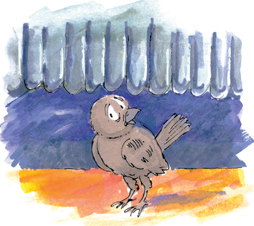 - Gdje je, gdje je?! – povikaše djeca.- Ha, tu je! Tu ispod radijatora! Vidite li ga? – opet će glasno Vinka.Vrapčiću je srce snažno lupalo, a perje mu se malo nadiglo. Još se više priljubio uza zid kad su ga male znatiželjne glavice stale gledati. Djeca su se sve više gurala k radijatoru kao da ne vide baš dobro. Vrapčića je to još više plašilo. - Pero, daj ga zgrabi! – povikaše dječaci iz 3.c razreda.- Ma, pustite ga! Zar ne vidite da se sav preznojio od straha! – povikale su djevojčice iz 3.a razreda.- Vrapci se ne znoje! Vi stvarno nemate pojma! – odbrusili su im dječaci iz "c" razreda.I tako, riječ po riječ – nastane svađa. U trenu više nitko nije mislio na vrapca, već su se svi prepirali. Samo je malo nedostajalo da započne tučnjava.- Što se ovdje događa? Čemu sva ta galama? Gdje je dežurni učenik? – "pljuštala" su pitanja učiteljice iz «c» razreda.- Učiteljice, oni kažu da mi nemamo pojma! – povikala su ljutito djeca.- Nije lijepo što se međusobno svađate. Radije pođite u svoje učionice.- Ali, učiteljice, pogledajte ispod radijatora! – povikaše djeca. Učiteljica pogleda i vidi maleno pernato stvorenje, priljubljeno uza zid.- Pa to je mali vrapčić! – uskliknula je učiteljica. – Kako li je samo ušao? Sigurno je prestrašen. Djeco, napravite mjesta i otvorite prozore. Vrapčić će sigurno znati izaći.Tako je i bilo. Vrapčić poskoči dva-tri puta i odleprša van. Njegovoj sreći nije bilo kraja.1. ZAOKRUŽI SLOVO ISPRED TOČNOG ODGOVORA.Ova priča govori:a)  o neobičnom događaju na školskom odmorub)  o jednom školskom danuc)  o školskom izletu.2. DOPUNI REČENICU:Radnja priče događa se u _______________________________________ .3. ZAOKRUŽI SLOVO ISPRED TOČNOG ODGOVORA.Vrijeme radnje u priči je:a)  za vrijeme satab)  za vrijeme odmora.4. Tko je glavni lik ove priče? ____________________5. Pronađi i napiši 3 riječi kojima je opisan izgled vrapca.  __________________________ , _____________________________, ________________________6.  Pronađi u tekstu izjavnu rečenicu koja govori što se zbivalo s vrapčićevim srcem i perjem kad su ga učenici pronašli. Prepiši tu rečenicu pazeći na pravopisna pravila.____________________________________________________________________________________________7. ZAOKRUŽI SLOVO ISPRED TOČNOG ODGOVORA.Gdje su djeca pronašla vrapčića?a)  Ispod prozorab)  Ispod klupec)  Ispod radijatora.8. ZAOKRUŽI DVIJE RIJEČI KOJE GOVORE KAKO SU SE PONAŠALA DJECA ZA VRIJEME ŠKOLSKOG ODMORA.Kad su djeca pronašla vrapčića, započela je:   krađa,       svađa,      prepirka,      tučnjava9. ODGOVORI KRATKO.Što su za vrapčića tvrdile djevojčice iz 3.a razreda?    __________________________________________10. ZAOKRUŽI SLOVO ISPRED TOČNOG ODGOVORA.Kada se pojavila učiteljica razreda, pitanja su pljuštala. Kada pitanja "pljušte", to znači da je učiteljica:a)  polako i smireno ispitivala učenikeb)  uzbuđeno i brzo postavljala pitanja jedno za drugimc)  bila prilično nezainteresirana.11. Pronađi u priči prvu upitnu rečenicu koju je učiteljica uputila učenicima nakon svađe. Prepiši rečenicu pazeći na pravopisna pravila!_________________________________________________________________________________________12. Koja se dva dječja imena spominju u priči? Prepiši ih!   __________________  i   _________________13. ZAOKRUŽI SLOVO ISPRED TOČNOG ODGOVORA.Za koga kažemo da nema pojma?a)  Za onog koji nije siguran u svoje znanje.b)  Za onoga koji ne zna osnovna znanja.14. BROJEVIMA OD 1 DO 4 POREDAJ DOGAÐAJE ONIM REDOSLIJEDOM KAKO SU SE DOGAÐALI U PRIČI. ____  Dolazak učiteljice.____  Djeca otkrivaju vrapca.____  Vrabac na slobodi.____  Prepirka učenika.15. Pronađi u tekstu izjavnu rečenicu kojom učiteljica upućuje učenike što moraju učiniti da bi vrapčić izašao iz školskog hodnika. Prepiši tu rečenicu pazeći na pravopisna pravila._______________________________________________________________________________________________